Meeting Agenda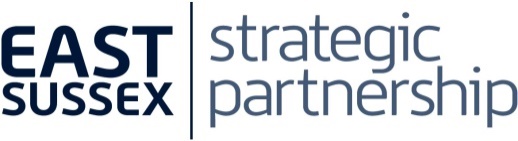            		Civic Community Hall		February 10th 2020 10.00am AgendaVenue: Civic Community Hall, Hailsham, BN27 1BA, https://tinyurl.com/yzsozwbaPlease note refreshments will be available from 09.30amTimings1. Welcome and Introductions10.00am2. Apologies and urgent items of business 10.05am3. Minutes of the meeting on 16 October 2019 and matters arising not on the agenda10.10am4. Environment Strategy – Rupert Clubb and Andy ArnoldPresentation and discussion on the Environment Strategy and climate change10.15am5. Friends of the Earth: Climate Action Plan – Andy DurlingPresentation introducing the Climate Action Plan followed by discussion11.00am6. Eastbourne Eco Action CIC – Miles BerkleyVideo about the challenges of climate change and discussion on the work of the CIC11.15am7. Circular Economies in Environmental Issues – Steve CreedPresentation and discussion11.30am8. SELEP: Social Enterprises Prospectus – Paul RideoutPresentation and discussion of the new Social Enterprises Prospectus11.45am9. Any other business11.55am10. Dates of future meetings: Please note in your diariesWednesday 8th July 2020 – Business Meeting – Muriel Matters House, HastingsMonday 23rd November 2020 – East Sussex Annual Assembly – East Sussex Assembly International Lawn Tennis Centre, EastbourneClose of meeting12.00pm 